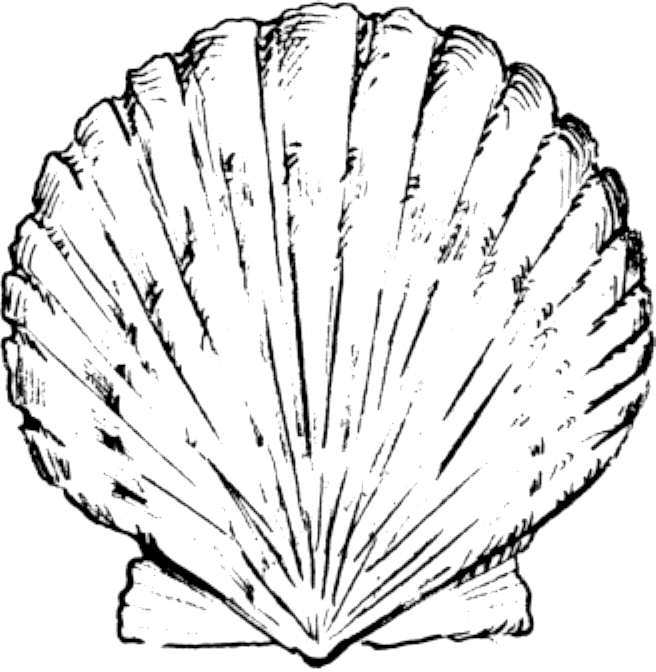 Members in attendance:    Tara Dowling, Randee Siegal, Lauren Walling, Dawn Rodes, Jeff Provost, Kellie Hayes, Meredith Swanson, Nicole Papuga, Jennifer Meile, Diane SwanCall to Order: The meeting was called to order by Tara Dowling at 6:37 pm.  Principal’s Report: Great start to the year.  Teachers did a wonderful job reaching out to familes before the start to school.  Great transition.  Custoidans did a great job this summer-painting, cleaning, fixing items. Back to school night is tomorrow night. Bonifre was awesome! Fantastic. Magician is September 23rd. Picture Day is October 3.  Go to website and you will see calendar for the year is up.  “Love it here” “The staff is the best!” Have had a child in this school for a total of 14 years. October 14th is Halloween Bingo.  Presidents Report:  Tara is very accessible via email but working full time now and it has made things hectic.  Will be organizing the ASAs if you know of anyone who is able to run one in science, math, lego, etc, 6 week session- HUGE fundraiser_ An email will circulate asking for volunteers. Oct-Nov for first session.  Three very involved PTA members are leaving this year.  ½ of the board is leaving. PTA is a fun way to be involved.  Shadowing would be a great way to see how the position works. Vice Presidents Report: Bookfair is coming up. Monica needs assistance with Grandparents Day.  Treasurers Report: 5.600 in checking account currently.  $400 4th grade $ raised. Hopint this $ will be donated to Cactus Jack.  It was suggested that a list of items paid for by the parents be mentioned so that parents are aware of what the PTA does. Teachers Report: Good start to the year. Mr. Stellnar welcomed his son Jackson.  Missing Mrs. Bergamo and Mrs. Quinn.  Toni, the new nurse is doing very well. 9/23 Magic Show-pizza popcorn 4th grade bake sale. Monica will organize volunteers from 4th grade for Magician and Bingo. Stop and shop will be at the magician. Monica will make copies of PTA shells for families who may have missed them. Square One art- will be on display at Open house.  All papers are labled and Mrs. O’Connor will contact Kellie when artwork isBookfair 10/6-10/14 still have $400 of Book bucks to spend. Will contact Amanda Cappon. Remember birthday books need to be ordered.  Grandparents Special Friend Day-Still needs a chair. Jeff said that kids have to eat the healthy choices but grandparents can eat whatever.  It was decided that PTA will purchase the food ahead of time and ask for donations of boxes of Joe. 10/14 Halloween Bingo-Lots of Fun- Held at ELMS. Kids wear cosutmes. There is a prize table. Everyone gets araffle ticket. If anyone wants to be a witch, wear a hat.  Jamie Keefe emailed that pies will be delivered on Veteran’s Day.  
Lots of fundraisers, pick and chose what you like. 9/23 Mum delivery. Together with both elementary shools-Pumpkin Jogathon.Meeting adjourned 7:31 Tara and Monica